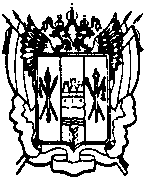 СОБРАНИЕ ДЕПУТАТОВ ЦИМЛЯНСКОГО РАЙОНАРОСТОВСКОЙ ОБЛАСТИ 26.02.2018                                 РЕШЕНИЕ № 124                              г. ЦимлянскОб утверждении перечня имущества, предлагаемого к передаче из государственной собственности Ростовской области в муниципальную собственностьмуниципального образования «Цимлянский район»На основании письма  министерства общего и профессионального образования  Ростовской области от 30.01.2018 № 24-2.4.1/1065 «О представлении документов для передачи школьных автобусов в муниципальную собственность», в соответствии с Федеральным законом от 06.10.2003 № 131-ФЗ «Об общих принципах организации местного самоуправления в Российской Федерации», постановления Правительства Российской Федерации от 13.06.2006 № 374 «О перечнях документов, необходимых для принятия решения о передаче  имущества из федеральной собственности в собственность субъекта Российской Федерации или муниципальную собственность, из собственности субъекта Российской Федерации в федеральную собственность или муниципальную собственность, из муниципальной собственности в федеральную собственность или собственность субъекта Российской Федерации», руководствуясь решением Собрания депутатов Цимлянского района от 12.12.2012 № 106 «Об утверждении «Положения о порядке управления и распоряжения объектами муниципальной собственности муниципального образования «Цимлянский район», в связи с необходимостью решения вопросов местного значения, Собрание депутатов Цимлянского района,РЕШИЛО:1. Утвердить перечень имущества, предлагаемого к передаче из государственной собственности Ростовской области в муниципальную собственность муниципального образования «Цимлянский район», согласно приложению.2. Администрации Цимлянского района (отдел образования) подготовить необходимый для передачи, указанного в приложении имущества, пакет документов и направить в министерство общего и профессионального образования  Ростовской области.3. Настоящее решение вступает в силу с момента официального опубликования.4. Контроль за исполнением решения возложить на комиссию по бюджету, налогам и собственности.Заместитель председателя Собрания депутатов Цимлянского района                                                                            Н.Н. Капканов                  Приложение к решениюСобрания депутатов Цимлянского районаот 26.02.2018 № 124ПЕРЕЧЕНЬимущества, предлагаемого к передаче из государственной собственности Ростовской области в муниципальную собственность муниципального образования «Цимлянский район» Заместитель председателя Собраниядепутатов Цимлянского района                                                                                                                                           Н.Н. Капканов№ п/пПолное наименование организацииАдрес места нахождения организации, ИНН организацииНаименование имуществаАдрес места нахождения имуществаИндивидуализирующие характеристики имущества 1.Министерство общего и профессионального Ростовской области344 082 г.Ростов-на-Дону,   пер.Доломановский, 31ИНН 6164046502Автобус для перевозки детей, VIN Х1М3205ВХН0003104-Марка, модель: ПАЗ 32053-702.Министерство общего и профессионального Ростовской области344 082 г.Ростов-на-Дону,   пер.Доломановский, 31ИНН 6164046502Автобус для перевозки детей, VIN Х1М3205ВХН0003106-Марка, модель: ПАЗ 32053-70